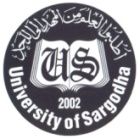 TENDER NOTICEUniversity of SargodhaDepartment of Earth Science University of Sargodha intends to purchase the following Miscellaneous Items. Relevant interested firms registered with Income Tax / GST Departments may send their tender, up to 29-05-2017 by 1:00pm. Tenders will be opened on same day at 02:00pm in the presence of available representatives of the firms in the office of the Chairman Department of Earth Sciences University of Sargodha.Terms and ConditionsDetailed tender documents containing terms & conditions as well as specifications alongwith Estimated price are available immediately after publication of this notice from the office of undersigned, on producing demand draft (Non-refundable) for above mentioned amount, in favor of Treasurer, University of Sargodha. Tender document can be obtained through courier as well.5% Scheduled Bank CDR (Refundable) of the estimated cost in the name of Treasurer, University of Sargodha must be attached with tender as bid security.Procurement will be processed strictly under the PPRA rules as amended from time to time. The bids will be received & processed under single stage two envelops procedure. All the Firms will be bound for strict compliance of all terms and conditions issued by the University of Sargodha and PPRA from time to time.For all correspondence and Further details please contact on the following address & PhonesProf. Dr. Khalid MahmoodChairmanPurchase CommitteeDepartment of Earth sciencesUniversity of SargodhaPhone No. 048-9230811-15. Ext: 307	    048-9230591Sr.NoNAME OF ITEMQTYTender document feeDate for Issuance of TenderTender Receiving/Opening date & time1Stereoscopic Zooming Microscope01 No2,000Up to26-05-2017During office/ workinghoursReceiving up to 29-05-2017by 1:00 pmOpeningat 2:00 pm same day2Reflected Light Microscope01 No2,000Up to26-05-2017During office/ workinghoursReceiving up to 29-05-2017by 1:00 pmOpeningat 2:00 pm same day3GPS (Android)01 No2,000Up to26-05-2017During office/ workinghoursReceiving up to 29-05-2017by 1:00 pmOpeningat 2:00 pm same day4Laborarty Oven01 No2,000Up to26-05-2017During office/ workinghoursReceiving up to 29-05-2017by 1:00 pmOpeningat 2:00 pm same day5Thin Section Lab. Instruments01 No2,000Up to26-05-2017During office/ workinghoursReceiving up to 29-05-2017by 1:00 pmOpeningat 2:00 pm same day6Chemicals  12 No (Details as per Tender)2,000Up to26-05-2017During office/ workinghoursReceiving up to 29-05-2017by 1:00 pmOpeningat 2:00 pm same day